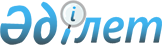 О внесении изменений в некоторые приказы Министерства здравоохранения Республики Казахстан
					
			Утративший силу
			
			
		
					Приказ Министра здравоохранения Республики Казахстан от 29 августа 2019 года № ҚР ДСМ-120. Зарегистрирован в Министерстве юстиции Республики Казахстан 29 августа 2019 года № 19317. Утратил силу приказом Министра здравоохранения Республики Казахстан от 7 апреля 2023 года № 65.
      Сноска. Утратил силу приказом Министра здравоохранения РК от 07.04.2023 № 65 (вводится в действие по истечении десяти календарных дней после дня его первого официального опубликования).
      В соответствии с подпунктами 6) и 98) пункта 1 статьи 7 Кодекса Республики Казахстан от 18 сентября 2009 года "О здоровье народа и системе здравоохранения" ПРИКАЗЫВАЮ:
      1. Внести изменения в некоторые приказы Министерства здравоохранения Республики Казахстан
      1) в приказе Министра здравоохранения Республики Казахстан от 27 декабря 2013 года № 759 "Об утверждении Стандарта организации оказания медицинской реабилитации населению Республики Казахстан" (зарегистрирован в Реестре государственной регистрации нормативных правовых актов за № 9108, опубликован в газете "Казахстанская правда" от 29 мая 2014 года № 104 (27725):
      в Стандарте организации оказания медицинской реабилитации населению Республики Казахстан, утвержденном указанным приказом:
      главы 4-7 исключить.
      2) утратил силу приказом Министра здравоохранения РК от 07.10.2020 № ҚР ДСМ-116/2020 (вводится в действие по истечении десяти календарных дней после дня его первого официального опубликования).

      Сноска. Пункт 1 с изменением, внесенным приказом Министра здравоохранения РК от 07.10.2020 № ҚР ДСМ-116/2020 (вводится в действие по истечении десяти календарных дней после дня его первого официального опубликования).


      2. Департаменту организации медицинской помощи Министерства здравоохранения Республики Казахстан в установленном законодательством Республики Казахстан порядке обеспечить:
      1) государственную регистрацию настоящего приказа в Министерстве юстиции Республики Казахстан;
      2) размещение настоящего приказа на интернет-ресурсе Министерства здравоохранения Республики Казахстан;
      3) в течение десяти рабочих дней после государственной регистрации настоящего приказа в Министерстве юстиции Республики Казахстан предоставление в Департамент юридической службы Министерства здравоохранения Республики Казахстан сведений об исполнении мероприятий, предусмотренных подпунктами 1) и 2) настоящего пункта.
      3. Контроль за исполнением настоящего приказа возложить на вице-министра здравоохранения Республики Казахстан Актаеву Л.М.
      4. Настоящий приказ подлежит официальному опубликованию и вводится в действие с 1 января 2020 года.  Правила восстановительного лечения и медицинской реабилитации, в том числе и детской медицинской реабилитации
      Сноска. Приложение утратило силу приказом Министра здравоохранения РК от 07.10.2020 № ҚР ДСМ-116/2020 (вводится в действие по истечении десяти календарных дней после дня его первого официального опубликования).
					© 2012. РГП на ПХВ «Институт законодательства и правовой информации Республики Казахстан» Министерства юстиции Республики Казахстан
				
      Министр 

Е. Биртанов
Приложение
к приказу Министра здравоохранения
Республики Казахстан
от 29 августа 2019 года № ҚР ДСМ-120